DOSSIER : QUESTIONS/REPONSESPREMIERE PARTIE : Technologie générale (15 points)Vous répondrez directement sur les documents du dossier questions/réponses (DQR Tech 2/6 à DQR Tech 6/6).Temps conseillé :1 h.Remarques importantes :Tous les documents réponses (DQR Tech 2/6 à DQR Tech 6/6) sont à joindre, même non renseignés, à la copie de composition.Les dossiers questionnaire et réponses de technologie générale (1ère partie) et d'organisation d'une production (2ème partie) sont indépendants et peuvent être traités dans l'ordre choisi par le candidat.……………………………………………………………………………………………...	……………………………………………………………………………………………………………………………………………………………………………………………………………………………………………………………………………………………………………………………………………………………………………………………………………………………………………………………………………………………………………………………………………………………………………………………………………………………………………………………………………………………………………………………………………………………………………………………………………………………………………………………………………………………………………………………………………………………………………………………………………………………………………………………………………………………………………………………………………………………………………………………………………………………………………………………………………………………………………………………………………………………………………………………………………………………………………………………………………………………………………………………………………………………………………………………………………………………………………………………………………………………………………………………………………………………………………………………………………………………………………………………………………………………………………………………………………………………………………………………………………………………………………………………………………………………………………………………………………………………………………………………………………………………………………………………………………………………………………………………………………………………………………………………………………………………………………………………………………………………………………………………………………………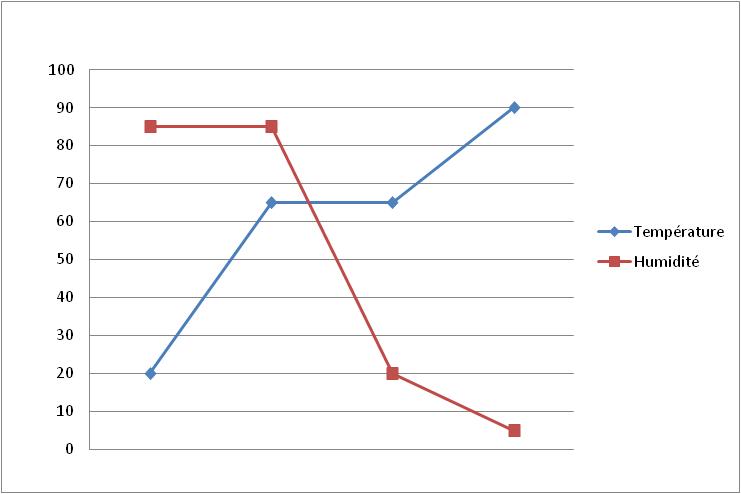 Pour chaque phase du séchage, compléter le tableau ci-dessous en précisant les phénomènes qui ont lieu parmi : Retrait, Pas de retrait, Perte de masse, Pas de perte de masse, Pas de séchage, Séchage lent, Séchage rapide.…………………………………………………………………………………………………………………………………………………………………………………………………………………………………………………………………………………………………………………………………………………………………………………………………………Voici la répartition des défauts relevés après cuisson : Pour chaque défaut, indiquer la (les) cause(s) la (les) plus probable(s) : Inclusion de réfractaires : ………………………………………………………………………………………………...………………………………………………………………………………………………...Bulles dans l’émail : …………………………………………………………………………………………………………………………………………………………………………………………………...Fentes : ………………………………………………………………………………………………...………………………………………………………………………………………………...Taches : ………………………………………………………………………………………………...…………………………………………………………………………………………………Retrait d’émail : ………………………………………………………………………………………………...…………………………………………………………………………………………………A1Les béquilles et les plaques sont réalisées par coulage selon deux techniques. Compléter le tableau ci-dessous donnant les caractéristiques qui les différencient.2 ptsCapacité évaluée : C14 Argumenter une proposition (technologique, commerciale…)Capacité évaluée : C14 Argumenter une proposition (technologique, commerciale…)Capacité évaluée : C14 Argumenter une proposition (technologique, commerciale…)    CaractéristiquesPrincipesMatière(s) du mouleType de produit(particularité de forme)Principe de formation du tessonValeur de pressionCoulage traditionnelCoulage sous pression A2Citer 6 avantages que présente le coulage sous-pression par rapport au coulage traditionnel.3 ptsCapacité évaluée : C21 Maitriser une démarche d’analyse de matière d’œuvre, de processus, de produitCapacité évaluée : C21 Maitriser une démarche d’analyse de matière d’œuvre, de processus, de produitCapacité évaluée : C21 Maitriser une démarche d’analyse de matière d’œuvre, de processus, de produitA3Afin d’optimiser le cycle de coulage sous pression, chercher la température optimale de la barbotine.Le fabricant de machines fournit le graphe ci-dessous.Indiquer le paramètre de la barbotine est influencé par cette température ? Tracer sur le graphe ci-dessous la température et le temps de prise à préconiser  (La réponse sera justifiée).2 ptsCapacité évaluée : C82  Mettre au point une fabrication, une productionCapacité évaluée : C82  Mettre au point une fabrication, une productionCapacité évaluée : C82  Mettre au point une fabrication, une productionA4Recyclage des déchets :La masse volumique des gâchis (déchets de revidage et de débridage)  est de 1800 kg/m3.Calculer la masse d’eau à ajouter à 1 kg de gâchis.Tous les calculs seront donnés.3 ptsCapacité évaluée : C71  Gérer les flux de matières (matières d’œuvre, produits, déchets)Capacité évaluée : C71  Gérer les flux de matières (matières d’œuvre, produits, déchets)Capacité évaluée : C71  Gérer les flux de matières (matières d’œuvre, produits, déchets)A5Séchage : Le séchage à air libre est parfois la cause de défauts. Il est envisagé  d’acquérir un séchoir à chambre contrôlé en température et en humidité. Voici les trois phases de réglage du séchoir.2 ptsCapacité évaluée : C32  Participer à la définition des produits et des outillages, éventuellement des matériels pour une technologie donnéeCapacité évaluée : C32  Participer à la définition des produits et des outillages, éventuellement des matériels pour une technologie donnéeCapacité évaluée : C32  Participer à la définition des produits et des outillages, éventuellement des matériels pour une technologie donnéePhase 1 Phase 2Phase 3Montée de 20 à 65 °CMaintien à 65°CMontée de 65 à 90°CSéchageMasseRetraitA6Cuisson :La courbe de cuisson fournie page 5 fait référence à un facteur d’air. Le facteur d’air modifie l’atmosphère du four. Préciser l’atmosphère en fonction de la valeur du facteur d’air.Préciser le défaut d’aspect si le facteur d’air est mal réglé.2 ptsCapacité évaluée : C83  Produire et contrôler le processusCapacité évaluée : C83  Produire et contrôler le processusCapacité évaluée : C83  Produire et contrôler le processusA7Défauts d’émaillage2 ptsCapacité évaluée : C84  Faire les contrôles de produits finisCapacité évaluée : C84  Faire les contrôles de produits finisCapacité évaluée : C84  Faire les contrôles de produits finis